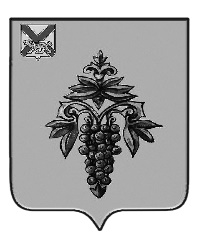 ДУМА ЧУГУЕВСКОГО МУНИЦИПАЛЬНОГО ОКРУГА Р  Е  Ш  Е  Н  И  ЕПринято Думой Чугуевского муниципального округа«28» мая 2021 годаСтатья 1. Утвердить прилагаемое «Положение  о собраниях и конференциях граждан в Чугуевском муниципальном округе».Статья 2.  	Признать утратившим силу решение Думы Чугуевского муниципального района от 27 мая 2005 года № 98 «Положение о собраниях и конференциях граждан в Чугуевском муниципальном районе».Статья 3.  Настоящее решение вступает в силу со дня его официального опубликования.Глава Чугуевскогомуниципального округа      						           Р.Ю. Деменев   «01» июня 2021 года № 215– НПА Приложениек решению Думы Чугуевскогомуниципального округаот «01» июня 2021 г. № 215-НПАПОЛОЖЕНИЕ о собраниях и конференциях граждан в Чугуевском муниципальном округеСтатья 1. Общие положения1.1. Для обсуждения вопросов местного значения, информирования населения о деятельности органов местного самоуправления и должностных лиц местного самоуправления, обсуждения вопросов внесения инициативных проектов и их рассмотрения, осуществления территориального общественного самоуправления на части территории Чугуевского муниципального округа могут проводиться собрания (конференции) граждан.1.2. Право на участие в собрании (конференции) имеют граждане, постоянно проживающие на части территории, где планируется проведение собрания и зарегистрированные по месту жительства в соответствии с установленными правилами регистрации и достигшие 16 лет.1.3. В собрании (конференции) могут принять участие с правом совещательного голоса представители органов местного самоуправления Чугуевского муниципального округа, предприятий, учреждений, расположенных на данной территории, представители общественных организаций и органов ТОС, средств массовой информации.1.4. Собрание граждан может принимать обращения к органам местного самоуправления и должностным лицам местного самоуправления, а также избирать лиц, уполномоченных представлять собрание граждан во взаимоотношениях с органами местного самоуправления и должностными лицами органов местного самоуправления.Статья 2. Инициаторы проведения собрания2.1. Собрание граждан проводится по инициативе населения, Думы Чугуевского муниципального  округа, главы Чугуевского муниципального округа, а также в случаях, предусмотренных уставом соответствующего территориального общественного самоуправления.Собрание граждан, проводимое по инициативе Думы Чугуевского муниципального округа или главы Чугуевского муниципального округа, назначается соответственно Думой Чугуевского муниципального округа или главой Чугуевского муниципального округа.Собрание граждан, проводимое по инициативе населения, назначается Думой Чугуевского муниципального округа.2.2. В собрании граждан по вопросам внесения инициативных проектов и их рассмотрение вправе принять участие жители соответствующей территории, достигшие шестнадцатилетнего возраста.Статья 3. Порядок назначения и проведения собрания3.1. Порядок назначения и проведения собрания граждан в целях осуществления территориального общественного самоуправления определяется уставом соответствующего территориального общественного самоуправления.3.2. Граждане, имеющие право на участие в собрании оповещаются о месте, дате и времени проведения собрания, вопросе, выносимом на рассмотрение, об инициативной группе путем публикаций в печатных изданиях и иными способами, не менее чем за неделю до его проведения. Собрание открывает житель из состава инициативной группы или его представитель. Присутствующие на собрании жители регистрируются в качестве участников собрания. Для ведения собрания избирается президиум, состоящий из председателя, секретаря президиума и других лиц по усмотрению участников собрания. Выборы состава президиума, утверждение повестки дня, регламента проведения собрания производятся простым большинством голосов по представлению инициатора проведения собрания или участников собрания. Выбранный председатель собрания одновременно является лицом, уполномоченным представлять собрание граждан во взаимоотношениях с органами местного самоуправления и должностными лицами местного самоуправления.3.3. Секретарь собрания ведет протокол собрания, содержащий следующие сведения: количество жителей, зарегистрированных в качестве участников собрания, дата и время проведения собрания, состав президиума, полная формулировка рассматриваемого вопроса (вопросов), фамилии выступающих, краткое содержание выступлений по рассматриваемым вопросам, принятое решение, список участвующих в собрании представителей органов власти и других лиц. Протокол подписывается председателем и секретарем собрания.3.4. Решение собрания принимается простым большинством голосов путем открытого голосования. Собрание может принять решение о проведении тайного голосования, по какому-либо вопросу. В этом случае участники избирают счетную комиссию в составе не менее 3-х человек, которая организует проведение голосования и подводит итоги голосования.3.5. Итоги проведения собрания граждан подлежат официальному опубликованию.Статья 4. Основание и порядок проведения конференции4.1. В случае, если предполагаемое число участников собрания граждан на части территории Чугуевского муниципального округа превышает 300 человек, для обсуждения вопросов местного значения, информирования населения о деятельности органов местного самоуправления и должностных лиц Чугуевского муниципального округа, осуществления территориального общественного самоуправления на части территории Чугуевского муниципального округа полномочия собрания граждан могут осуществляться конференцией граждан (собранием делегатов).Порядок назначения и проведения конференции граждан (собрания делегатов), а также полномочия конференции граждан (избрание делегатов) определяются решением Думы Чугуевского округа.Порядок назначения и проведения конференции граждан (собрания делегатов) в целях осуществления территориального общественного самоуправления определяется уставом соответствующего территориального общественного самоуправления.Итоги проведения конференции граждан (собрания делегатов) подлежат официальному опубликованию.4.2. Выборы делегатов на конференцию проводятся на собраниях жителей группы квартир, подъездов, дома или группы домов. Численность группы граждан на одной территории (группа квартир и т.д.), избирающих делегата, не должна быть менее 5 процентов и более 10 процентов от предполагаемого количества участников собрания, если их число не превышает 3000 человек. В случае если предполагаемое число превышает 3000 человек, то численность группы граждан, имеющих право избрать делегата для участия в конференции не может быть менее 150 человек и не более 300 человек.4.3. Конференция граждан (собрание делегатов) осуществляет свою деятельность в соответствии со статьей 3 настоящего Положения.Статья 5. Обращения и рассмотрение обращений собрания (конференций) граждан5.1. Обращение собрания (конференции) граждан оформляется в виде письменного документа, подписанного председателем, а также всеми членами президиума собрания (конференции) граждан. В обращении должны быть четко сформулированы вопросы и предложения к органам местного самоуправления и должностным лицам местного самоуправления. Конференция считается правомочной, если в ней приняло участие не менее 50 процентов избранных делегатов.5.2. Обращения, принятые собранием (конференцией) граждан подлежат обязательному рассмотрению органами местного самоуправления и должностными лицами местного самоуправления, к компетенции которых отнесено решение содержащихся в обращении вопросов, с направлением письменного ответа председателю собрания (конференции) граждан.Статья 6. Порядок назначения и проведения собрания (конференции) граждан в целях рассмотрения и обсуждения вопросов внесения инициативных проектов6.1. В целях рассмотрения и обсуждения инициативных проектов собрание (конференция) граждан назначается и проводится в соответствии с настоящим Положением, с учетом особенностей установленных настоящим разделом.6.2. Организатором собрания (конференции) граждан по обсуждению вопроса внесения инициативных проектов вправе выступать инициаторы инициативных проектов.6.3. Собрание (конференция) граждан, на котором обсуждается инициативный проект, считается правомочным, если в нем приняло участие более 10 процентов от числа граждан, достигших шестнадцатилетнего возраста и проживающих на той части территории Чугуевского муниципального округа, где предполагается реализация инициативного проекта.6.4. При подаче письменного обращения о проведении собрания (конференции) граждан, кроме сведений, установленных частью 7 статьи 16 Устава Чугуевского муниципального округа, в обращении о проведении собрания граждан также указывается наименование инициативного проекта и часть территории Чугуевского муниципального округа, на которой может реализовываться инициативный проект.6.5. Протокол собрания (конференции) граждан вместе с инициативным проектом направляется в администрацию Чугуевского муниципального округа в соответствии с Положением о реализации на территории Чугуевского муниципального округа инициативных проектов.О  Положении   о собраниях и конференциях граждан в Чугуевском муниципальном округе